  Hello, Ernie Davies - dear Russian Convoy Veteran! I am a student of grade 11. I’m taking the English exam this year, I thought and decided to write you a letter.   I have never met you before, but in this letter I want to express my gratitude for the help to my country. You, with the cost of your own health and life, not being afraid of bullets and bombs, helped free not only my country, but the whole world from frightening fascism. You stood all, helped to defeat the terrible enemy who was going to destroy our people, turn us into slaves. A lot of bitterness and tears, hunger, cold, bloody war, the death of comrades and relatives fell on your fate.    Thank you for not breaking down, not retreating, but only going forward, freeing every shred of our Russian land from Hitler’s invaders. Thank you dear veteran, for everything you have done! I want to wish you happiness, joyful emotions, good health, long years surrounded by grandchildren and great-grandchildren! Take care of yourself.  With gratitude and respect, the 11th grader Zainullina Nazira.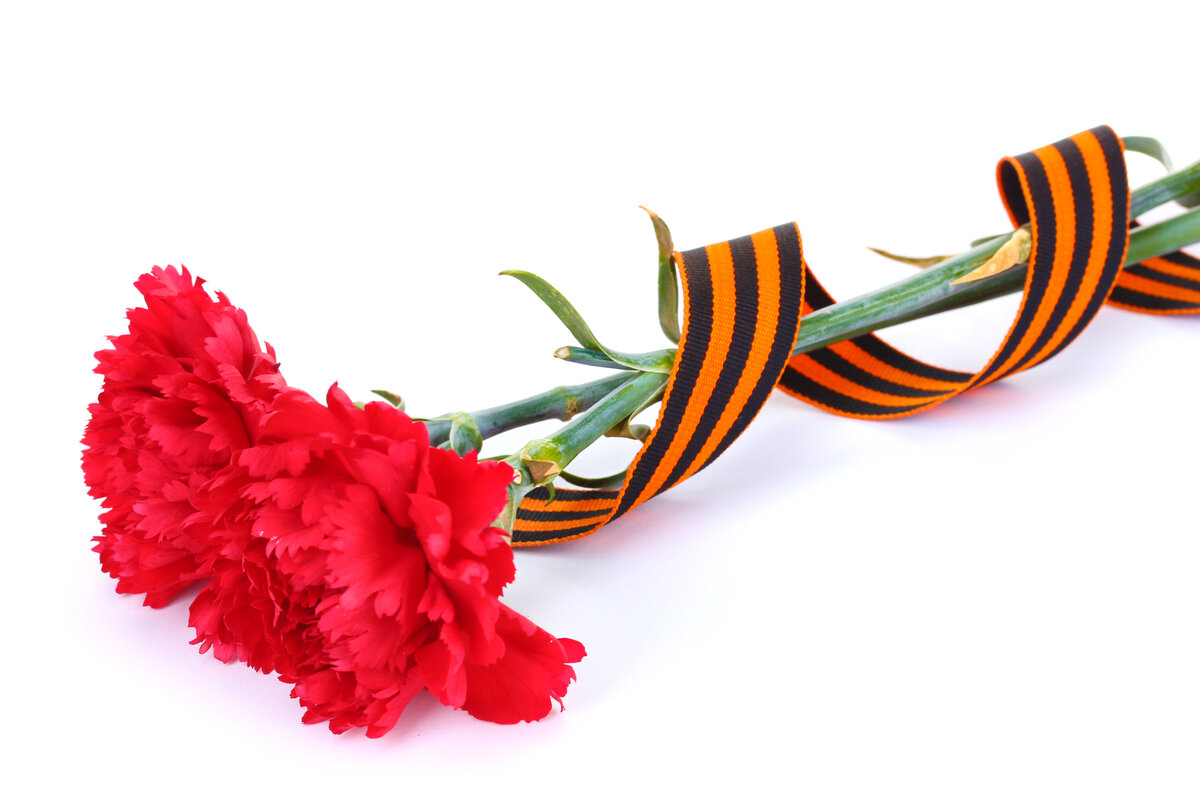 